Fakturační adresa                 Korespondenční adresa : ČZ a.s.                           ČZ a.s.                       Sluneční náměstí                  divize TURBOČ . p . 2540/5 ČZ a.s.            Tovární 202České vysoké učení technické v PrazeJugoslávských partyzánů 1580/3160 00 Praha 6	160 OO Praha 6	DejvicerepublikaFirma je zapsána v obchodním rejstříku vedeném Městským soudem v Praze pod SP. zn. : oddíl B, vložka 9762.Ke dni splnění podmínek pro vystavení daňového dokladu dle zákona o dani z přidané hodnoty číslo 235/2004 Sb., požadujeme vystavení daňového dokladu dle S 26 s náležitostmi stanovenými tímto zákonem.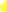 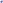 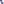 Datum tisku: 23.04.2020 13:04Podmínky platby: Po dohodě stranMěna : CZK-RÁMCOVÁ OBJEDNÁVKA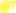 Pol . Materiál	OznačeníObjedn . množ	Jednotka	Cena za jednotku	Hodno ta netto0010	Provedení prací v roce 2020hodnota prací — 200.000 KčV případě dotazů v rámci této objednávky kontaktujte XXX          na e—mailové adrese XXXRazítko a podpis	Razítko a podpis prodávajícího	kupujícího158 OO Praha 5                      IČO:25181432 DIČ:CZ25181432386 15 STRAKONICE Objednávka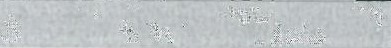 Číslo objednávky / datum 9014420003404 / 23.04 .2020Kontaktní osoba XXXTelefon/ Fax/e—mail XXXDodejte prosím na adresu :Vaše Číslo dodavatele u nás:ČZ a.s.2100016738divize TURBO Tovární 202386 15 STRAKONICEVaše DIČ: CZ68407700